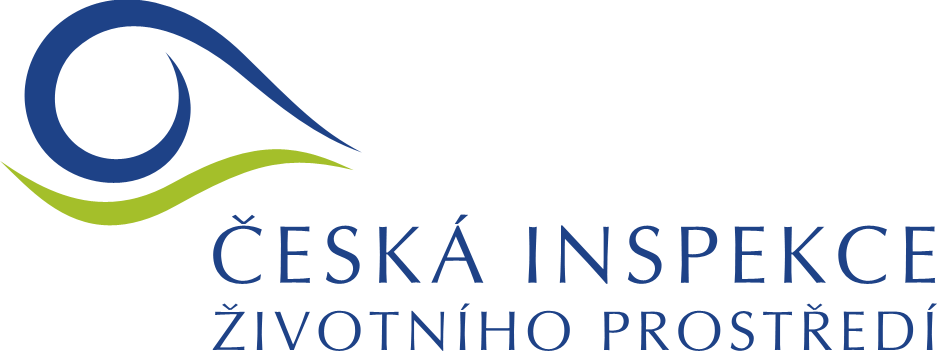 Příloha č. 4 k Výzvě a zadávacím podmínkámKRYCÍ LIST nabídkyKRYCÍ LIST nabídky1. Veřejná zakázka malého rozsahu 1. Veřejná zakázka malého rozsahu Název:Průkaz Energetické Náročnosti Budovy a Energetický Audit2. Zadavatel2. ZadavatelNázev:Česká republika – Česká inspekce životního prostředíSídlo:Na Břehu 267/1a , 190 00 Praha 9IČO:41 69 32 053. Účastník3. ÚčastníkNázev:Sídlo:IČO:Kontaktní osoba:Tel.:E-mail:4. Nabídková cena, která je předmětem hodnocení4. Nabídková cena, která je předmětem hodnoceníNabídková cenabez DPH:Nabídková cena včetně DPH…………….Kč…………..Kč5. Osoba oprávněná jednat jménem či za účastníka5. Osoba oprávněná jednat jménem či za účastníkaPodpis osoby oprávněné jednat 
jménem či za účastníka:Titul, jméno, příjmeníFunkce:Datum: